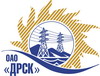 Открытое акционерное общество«Дальневосточная распределительная сетевая  компания»ПРОТОКОЛ ПЕРЕТОРЖКИПРЕДМЕТ ЗАКУПКИ: электронный открытый запрос предложений для филиала ОАО «ДРСК» «Амурские электрические сети»  (раздел  1.1 «Услуги энергоремонта» № 1619): «Ремонт кабельных линий 10 кВ г. Шимановск».Планируемая стоимость закупки в соответствии с ГКПЗ или решением ЦЗК: 1 130 000,0 руб. без НДСПРИСУТСТВОВАЛИ: два члена постоянно действующей Закупочной комиссии 2-го уровня. ВОПРОСЫ ЗАСЕДАНИЯ ЗАКУПОЧНОЙ КОМИССИИ:В адрес Организатора закупки не поступило ни одной заявки на участие в процедуре переторжки.Вскрытие конверта было осуществлено в электронном сейфе Организатора закупки на b2b-energo.ru.Дата и время начала процедуры вскрытия конверта с заявкой на участие в закупке: 15:00 часов благовещенского времени 30.08.2013 г Место проведения процедуры вскрытия конверта с заявкой на участие в переторжке: b2b-energo.ru.РЕШИЛИ:Утвердить протокол переторжкиОтветственный секретарь Закупочной комиссии 2 уровня                              О.А. МоторинаТехнический секретарь Закупочной комиссии 2 уровня                              	О.В. Чувашова            Исп. Палей Н.С.№ 445/УР-П г. Благовещенск30 августа 2013 г.